新 书 推 荐中文书名：《明亮而危险的目标》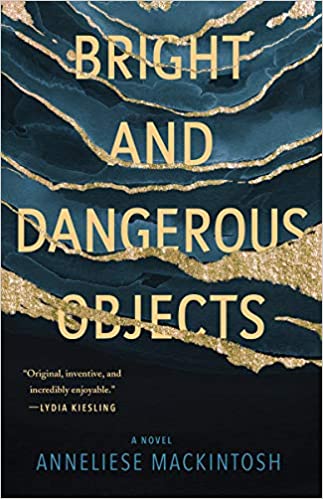 英文书名：BRIGHT AND DANGEROUS OBJECTS作    者：Anneliese Mackintosh出 版 社：Tin House Books代理公司：Blake Friedmann /ANA/Claire页    数：240页出版时间：2020年10月代理地区：中国大陆、台湾审读资料：电子稿类    型：小说内容简介：    这是一本真诚、真实的小说，它讲述了女性的抱负和身为人母的故事，非常适合莎莉·鲁尼（Sally Rooney）和珍妮·奥菲尔（Jenny Offill）的读者。    商业深海潜水员索尔维格（Solvig）有一个秘密。她想成为第一批在火星定居的人类，她的确入围了火星计划的100人。但为了实现她的雄心壮志，她将不得不把她所知道的一切知识抛在脑后——在她的整个余生里。随着前往太空的前景变得越来越现实，37岁的索维格被迫定义自己到底是谁。她会向她的伴侣詹姆斯（James）坦白她的计划吗？或者她会放弃这个项目，全心投入到她在地球上的生活吗？也许像詹姆斯希望的那样，试着生个孩子？她有没有办法先成组成家庭，然后再去火星？她真的两样都想要吗？    《《明亮而危险的目标》（Bright and Dangerous Objects）亲密、迷人，它探索了存在于野心和义务之间的空间，在探讨人类才刚刚开始思考的未来的同时，努力解决几个世纪以来所有女性一直在面对的问题。本书的作者安妮丝·麦金托什以坦率、诚实、感人的文字，探讨了人类从海洋到天空，头部到心脏，从现在到未来一直在问的问题：我们最疯狂的梦想开始成为现实时意味着什么。作者简介：    安妮丝·麦金托什（Anneliese Mackintosh）的短篇小说集《任何其他嘴巴》（ANY OTHER MOUTH）获得绿色康乃馨奖（Green Carnation Prize），入围萨蒂尔学会处女作奖（Saltire Society’s First Book Award）短名单，入选2015年破坏者奖（Saboteur Awards）最佳短篇小说集类别和边山短篇小说奖（Edge Hill Short Story Prize），并入围弗兰克·奥康纳国际短篇小说奖（Frank O'Connor International Short Story Award）长名单。安妮丝的处女作小说《好开心好伤心》（SO HAPPY IT HURTS）由乔纳森·凯普出版社（Jonathan Cape）于2017年出版，并迅速入围DIVA新星奖（DIVA Rising Star Award）短名单。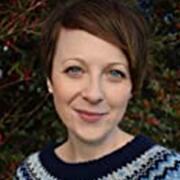 媒体评价：    “索尔维格（Solvig）既是一个令人困惑的人物，又是一个非常容易引起共鸣的人物，他的动机会被图书讨论小组急切地剖析。”----海瑟·布思（Heather Booth），《书目杂志》（Booklist）    “英国作家麦金托什在美国出版的处女作小说有力地探索了一位女性在渴望加入火星安置计划和留在地球组建家庭之间的挣扎……麦金托什在这部‘女性在太空的历史’中出色地表现了索尔维格艰难的选择。当索尔维格最终做出选择时，读者一定会为她的勇气大吃一惊。这是一个关于爱、失去和女人实现梦想所需要的力量的感人故事。”----《出版者周刊》（Publishers Weekly）    “我立刻被《明亮而危险的目标》迷住了，这本书以海底焊接和火星探险为背景，巧妙地探索独立、悲伤、母爱和浪漫关系的概念，以及它们如何塑造一个女人的生活。麦金托什笔下的女主人公索尔维格跃然纸上、栩栩如生，我觉得它仿佛在我面前打开一扇窗，让我能亲眼看到这样一个真实而独立的人，她在自己既不平凡又十分平凡的人生里前进。这是一本原创性十足、令人难以置信的书。我很喜欢它。”----丽迪雅·基斯林（Lydia Kiesling），《金色国度》（THE GOLDEN STATE）的作者    “《明亮而危险的目标》以温暖、自嘲、孤独的声音写就。小说中的人物面临着一个不可能的决定，他们以我们所有人的方式——疯狂、盲目——来面对它们。这是一部令我难以忘怀的作品。”----莎拉·马伊卡（Sara Majka）    “在安妮丝·麦金托什这部惊心动魄的女性主义冒险小说《明亮而危险的目标》中，从深海到临近的行星，没有一处目的地是禁止进入的，它包含了鲜明的对比：语言纤细而诱人，可能性却清醒而尖锐。”----《前言回顾》（Foreword Reviews）    “安妮丝·麦金托什详尽的文笔敏锐地描绘了小说中的世界——从艰难的商业潜水行业，到诡异的希望移民火星的人群——还有在归属感与自由的渴望之间不断挣扎的中年人生活内在复杂性。它展现了女性从海底到外太空不断寻求自我实现，并对其进行了敏锐、细致的研究。”----《科克斯书评》（Kirkus）谢谢您的阅读！请将反馈信息发至：乔明睿（Claire）安德鲁﹒纳伯格联合国际有限公司北京代表处
北京市海淀区中关村大街甲59号中国人民大学文化大厦1705室, 邮编：100872
电话：010-82449026传真：010-82504200
Email: Claire@nurnberg.com.cn网址：www.nurnberg.com.cn微博：http://weibo.com/nurnberg豆瓣小站：http://site.douban.com/110577/微信订阅号：ANABJ2002